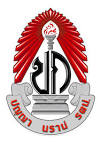 โรงเรียนปากเกร็ด (หน้าปกสีฟ้า)แบบบันทึกกิจกรรมตามโครงการ “ลดเวลาเรียน เพิ่มเวลารู้”ชื่อกิจกรรม……………………………………………………………………                     สถานที่จัดกิจกรรม.........................................	                 ระดับชั้นมัธยมศึกษา (ตอนต้น / ตอนปลาย)ปีการศึกษา ........................			ลงชื่อ…………………………………………………ครูที่ปรึกษากิจกรรม(.....................................................)                                  ลงชื่อ…………………………………………………	        		           ( นางสายไหม  ดาบทอง )  	 	               รองผู้อำนวยการกลุ่มการบริหารวิชาการ                                  ลงชื่อ…………………………………………………	                             ( นาวสาววิณัฐธพัชร์  โพธิ์เพชร )                                          ผู้อำนวยการโรงเรียนปากเกร็ดคำชี้แจงการจัดกิจกรรม “ลดเวลาเรียน เพิ่มเวลารู้” ควรมีการศึกษาวิเคราะห์ สังเคราะห์ สมรรถนะสำคัญของผู้เรียน คุณลักษณะอันพึงประสงค์ ตามหลักสูตรแกนกลางการศึกษาขั้นพื้นฐาน พุทธศักราช ๒๕๕๑ ค่านิยมหลักของคนไทย ๑๒ ประการ คุณธรรมพื้นฐาน ๘ ประการ ของกระทรวงศึกษาธิการ ทักษะการเรียนรู้ในศตวรรษที่ ๒๑ รวมทั้งจุดเน้น และอัตลักษณ์ของโรงเรียน เป็นต้น แล้ววางแผนกำหนดกิจกรรม “ลดเวลาเรียน เพิ่มเวลารู้” โดยมีรายละเอียดเกี่ยวกับ ชื่อกิจกรรม เวลาที่ใช้ วัตถุประสงค์ ขั้นตอนการจัดกิจกรรม วัสดุอุปกรณ์หรือสื่อที่จาเป็นต้องใช้ ผลที่ต้องการให้เกิดกับผู้เรียน และแต่ละส่วนมีข้อควรคำนึง ดังนี้๑. ชื่อกิจกรรม กำหนดให้ชัดเจน ดึงดูดความสนใจของผู้เรียน๒. เวลาที่ใช้ในการจัดกิจกรรมแต่ละครั้ง ควรใช้เวลาประมาณหนึ่งถึงหนึ่งชั่วโมงครึ่ง๓. วัตถุประสงค์ ควรอยู่ในกรอบที่ผู้เรียนสามารถปฏิบัติได้อย่างมีความสุข มีความพึงพอใจ๔. ขั้นตอนการจัดกิจกรรม “ลดเวลาเรียน เพิ่มเวลารู้” ควรให้ผู้เรียนได้ศึกษา คิดวิเคราะห์เตรียมการ ลงมือปฏิบัติ สรุปและชื่นชมผลงาน รวมทั้งจัดเก็บกวาดดูแลรักษาบริเวณที่จัดกิจกรรมให้อยู่ในสภาพดีดังเดิม๕. สื่อการเรียนรู้ ควรจัดให้เหมาะสมกับกิจกรรมและเพียงพอกับผู้เข้าร่วมกิจกรรม๖. การประเมินผลเน้นการสังเกตพฤติกรรมผู้เรียนขณะปฏิบัติกิจกรรม ความสำเร็จของงาน และความพึงพอใจในการเข้าร่วมกิจกรรม1แนวทางการจัดกิจกรรมการเรียนรู้ “ลดเวลาเรียน เพิ่มเวลารู้” 	กิจกรรม “ลดเวลาเรียน เพิ่มเวลารู้ ” ระดับการศึกษาขั้นพื้นฐานเป็นหนึ่งโครงการสำคัญตามนโยบายด้านการศึกษาของรัฐบาลของ ฯพณฯ ท่านนายกรัฐมนตรี พลเอกประยุทธ์ จันทร์โอชา เพื่อเพิ่มประสิทธิภาพการเรียนรู้ของผู้เรียน และมุ่งให้ตอบสนองต่อการพัฒนาการศึกษาในศตวรรษที่ 21 โดยยึดตามแนวพระราชดำรัสของสมเด็จพระเทพรัตนราชสุดาฯ สยามบรมราชกุมารีที่ว่า ควรให้ความสำคัญกับการจัดการศึกษาตามแนวองค์ 4 ซึ่งประกอบด้วย พุทธิศึกษา จริยศึกษา หัตถศึกษา และพลศึกษา ด้วย อีกทั้งให้สอดรับกับหลักสูตรและการพัฒนาทักษะสำคัญในการทากิจกรรมที่จำเป็นต่อการดาเนินชีวิต 4 ด้าน ได้แก่	1) การพัฒนาสมอง (Head) คือ ความรอบรู้วิชาการที่จาเป็นสาหรับการดารงชีวิต	2) การพัฒนาจิตใจ (Heart) คือ การมีศีลธรรม จรรยาที่ดี มีความซื่อสัตย์ต่อตนเองและผู้อื่น มีความรับผิดชอบต่อหน้าที่และมีสานึกที่ดีต่อส่วนรวม	3) การพัฒนาทักษะการปฏิบัติ (Hands) คือ การมีความรู้และทักษะในการทางาน มีความคิดสร้างสรรค์ มีทัศนคติที่ดีต่องาน และเห็นคุณค่าของการทางาน	4) การพัฒนาสุขภาพ (Health) คือ การมีสุขภาพแข็งแรง การเลือกรับประทานอาหารที่ถูกหลักโภชนาการ และการออกกาลังกายให้เหมาะสม รวมทั้งการมีสุขลักษณะที่ดี 	ซึ่งโครงการ “ลดเวลาเรียน เพิ่มเวลารู้” นี้มุ่งเน้นให้โรงเรียนใช้การจัดกิจกรรมเป็นหลัก เพื่อลดการเรียนอย่างเคร่งเครียดในห้องเรียน และเพิ่มเวลาให้นักเรียนเรียนรู้จากกิจกรรมนอกห้องอย่างมีความสุขและได้รับความรู้ที่คงทนอันเนื่องมาจากการลงมือกระทาด้วยตนเอง โดยคาดหวังว่ากิจกรรมที่โรงเรียนจัดจะต้องทาให้ผู้เรียน เกิดการพัฒนาทั้งด้านสมอง จิตใจ ทักษะการปฏิบัติ และส่งผลดีต่อสุขภาพ (Head, Heart, Hand, Health) หลังจากดาเนินโครงการได้ระยะหนึ่งแล้วจาเป็นต้องมีการประเมินผลจากการจัดกิจกรรม “ลดเวลาเรียน เพิ่มเวลารู้” เพื่อพิสูจน์ว่ากิจกรรมตามนโยบายดังกล่าวนี้ส่งผลตามจุดมุ่งหมายหรือไม่ เพียงใด อย่างไรก็ตาม การประเมินพฤติกรรมผู้เรียนต้องดาเนินการอย่างเป็นระบบ แต่ไม่ยุ่งยากซับซ้อน สามารถประเมินได้ทั้งระหว่างการจัดกิจกรรม และการลงข้อสรุปหลังจากจัดกิจกรรมเสร็จเรียบร้อย โดยมีร่องรอยและหลักฐานที่สามารถอ้างอิงได้ เป็นไปตามหลักวิชา ดังนั้น ก่อนสร้างแบบประเมินพฤติกรรมผู้เรียน สานักทดสอบทางการศึกษาจึงได้กำหนดนิยามการพัฒนาทักษะสำคัญทั้ง ๔ ด้าน กำหนดตัวบ่งชี้และวิเคราะห์พฤติกรรมแต่ละตัวบ่งชี้ จำแนกออกเป็นพฤติกรรมย่อยที่สอดคล้องตามตัวชี้วัด/มาตรฐานของหลักสูตร เพื่อให้สะดวกต่อการประเมินพฤติกรรมที่ผู้เรียนแสดงออก ทั้งนี้ ยึดหลักที่ว่าพฤติกรรมที่ประเมินต้องสามารถมองเห็นได้ชัดเจนหรือชี้ชัดได้โดยมีเอกสารหลักฐานอ้างอิง หรือมีข้อมูลจากการสัมภาษณ์ สอบถามผู้เกี่ยวข้อง เพื่อให้ได้ข้อมูลสุดท้าย2ชื่อกิจกรรม………………………………………………………………………………………………………….	เพื่อเป็นการพัฒนาศักยภาพนักเรียนโรงเรียนปากเกร็ด ให้เป็นคนที่สามารถแสดงศักยภาพของตนเองได้เต็มความสามารถ และช่วยเติมเต็มศักยภาพตามความถนัดและความสนใจ จึงได้จัดกิจกรรมนี้ขึ้นโดยมีวัตถุประสงค์ ดังนี้วัตถุประสงค์ของกิจกรรม	1. เพื่อให้นักเรียนได้ค้นหาความถนัดและสามารถเฉพาะของตนเอง	2. นักเรียนได้พัฒนาตนเองตามความต้องการ	3. นักเรียนมีเจตคติที่ดีต่อกิจกรรม มีคุณลักษณะและค่านิยมที่เป็นประโยชน์ต่อตนเองและส่วนรวม	4. นักเรียนได้พัฒนาสมรรถนะการเรียนรู้	5. นักเรียนได้พัฒนาทักษะการทำงาน และทักษะชีวิตคณะกรรมการบริหารกิจกรรมเกณฑ์การประเมินการกิจกรรม	ใช้เงื่อนเวลาเป็นเกณฑ์ นักเรียนต้องมีเวลาเรียนไม่น้อยกว่า 80 %3กิจกรรมการเรียนรู้ “ลดเวลาเรียน เพิ่มเวลารู้ภาคเรียนที่  1 ระดับ  ม.ต้น(ถ้ามี)ชุมนุม.................................................จำนวนสมาชิก   ระดับ ม.ต้น   *(แยกระดับ ม.ต้นและ ม.ปลาย คนละใบ เรียงลำดับจากห้องแรกไปห้องท้ายและเรียง เลขที่น้อยไปเลขที่มาก) 4กิจกรรมการเรียนรู้ “ลดเวลาเรียน เพิ่มเวลารู้ภาคเรียนที่  1 ระดับ  ม.ปลาย(ถ้ามี)ชุมนุม.................................................จำนวนสมาชิก   ระดับ ม.ปลาย*(แยกระดับ ม.ต้นและ ม.ปลาย คนละใบ เรียงลำดับจากห้องแรกไปห้องท้ายและเรียง เลขที่น้อยไปเลขที่มาก5ภาคเรียนที่ 1กำหนดการจัดกิจกรรม6ม.ต้น  แบบบันทึกเวลาการเข้าร่วมกิจกรรม (ภาคเรียนที่  ...1..../...................)7ม.ปลาย  แบบบันทึกเวลาการเข้าร่วมกิจกรรม (ภาคเรียนที่  ...1..../...................)8ผลการประเมิน ม.ต้น  ภาคเรียนที่ 1 ปีการศึกษา ...............9ผลการประเมิน ม.ปลาย  ภาคเรียนที่ 1 ปีการศึกษา ................10แบบสอบถามความพึงพอใจต่อกิจกรรม : ลดเวลาเรียน เพิ่มเวลารู้ชื่อกิจกรรม.....................................................................................ภาคเรียนที่  1 ปีการศึกษา ..................ลักษณะกิจกรรมอยู่ในประเภทใดมากที่สุด Head  	 Hand  	 Heart          Healthคำชี้แจง ให้นักเรียนทำเครื่องหมาย  ลงในช่องที่ตรงกับความพึงพอใจของนักเรียนมากที่สุด1 หมายถึง น้อยที่สุด	 2  หมายถึง น้อย  3 หมายถึง ปานกลาง   4  หมายถึง มาก   5  หมายถึง มากที่สุดข้อเสนอแนะ..................................................................................................................................................................................................................................................................................................................................................................................................................................................................................................................................................................... 11สรุปผลการจัดกิจกรรมภาคเรียนที่ 1ความสำเร็จและภาคภูมิใจ............................................................................................................................................................................................................................................................................................................................................................................................................................................................................................................................................................................................................................................................................................................................................................ปัญหา/อุปสรรค............................................................................................................................................................................................................................................................................................................................................................................................................................................................................................................................................................................................................................................................................................................................................................แนวทางการแก้ปัญหา............................................................................................................................................................................................................................................................................................................................................................................................................................................................................................................................................................................................................................................................................................................................................................ข้อเสนอแนะ............................................................................................................................................................................................................................................................................................................................................................................................................................................................................................................................................................................................................................................................................................................................................................				ลงชื่อ..............................................................ครูที่ปรึกษากิจกรรม				      (.............................................................)12ภาคผนวก13ภาคเรียนที่1/....................................ภาพประกอบแห่งความสำเร็จภาพการตั้งชุมนุมคำอธิบาย.........................................................................................................................................................................................................ภาพขณะดำเนินกิจกรรมระยะเริ่มต้นคำอธิบาย.........................................................................................................................................................................................................14ภาพประกอบแห่งความสำเร็จภาพความสำเร็จของกิจกรรม 1คำอธิบาย.........................................................................................................................................................................................................ภาพความสำเร็จของกิจกรรม 2คำอธิบาย.........................................................................................................................................................................................................15กิจกรรมการเรียนรู้ “ลดเวลาเรียน เพิ่มเวลารู้ภาคเรียนที่  2 ระดับ  ม.ต้น(ถ้ามี)ชุมนุม.................................................จำนวนสมาชิก   ระดับ ม.ต้น   *(แยกระดับ ม.ต้นและ ม.ปลาย คนละใบ เรียงลำดับจากห้องแรกไปห้องท้ายและเรียง เลขที่น้อยไปเลขที่มาก) 16กิจกรรมการเรียนรู้ “ลดเวลาเรียน เพิ่มเวลารู้ภาคเรียนที่  2 ระดับ  ม.ปลาย(ถ้ามี)ชุมนุม.................................................จำนวนสมาชิก   ระดับ ม.ปลาย*(แยกระดับ ม.ต้นและ ม.ปลาย คนละใบ เรียงลำดับจากห้องแรกไปห้องท้ายและเรียง เลขที่น้อยไปเลขที่มาก17ภาคเรียนที่ 2กำหนดการจัดกิจกรรม18ม.ต้น  แบบบันทึกเวลาการเข้าร่วมกิจกรรม (ภาคเรียนที่  ...2..../...................)19ม.ปลาย  แบบบันทึกเวลาการเข้าร่วมกิจกรรม (ภาคเรียนที่  ...2..../...................)20ผลการประเมิน ม.ต้น  ภาคเรียนที่ 2 ปีการศึกษา ...............21ผลการประเมิน ม.ปลาย  ภาคเรียนที่ 2 ปีการศึกษา ................22แบบสอบถามความพึงพอใจต่อกิจกรรม : ลดเวลาเรียน เพิ่มเวลารู้ชื่อกิจกรรม.....................................................................................ภาคเรียนที่  2 ปีการศึกษา ..................ลักษณะกิจกรรมอยู่ในประเภทใดมากที่สุด Head  	 Hand  	 Heart          Healthคำชี้แจง ให้นักเรียนทำเครื่องหมาย  ลงในช่องที่ตรงกับความพึงพอใจของนักเรียนมากที่สุด1 หมายถึง น้อยที่สุด	 2  หมายถึง น้อย  3 หมายถึง ปานกลาง   4  หมายถึง มาก   5  หมายถึง มากที่สุดข้อเสนอแนะ.......................................................................................................................................................................................................................................................................................................................................................................................................................................................................................................................................................................................... 23สรุปผลการจัดกิจกรรมภาคเรียนที่2ความสำเร็จและภาคภูมิใจ............................................................................................................................................................................................................................................................................................................................................................................................................................................................................................................................................................................................................................................................................................................................................................ปัญหา/อุปสรรค............................................................................................................................................................................................................................................................................................................................................................................................................................................................................................................................................................................................................................................................................................................................................................แนวทางการแก้ปัญหา............................................................................................................................................................................................................................................................................................................................................................................................................................................................................................................................................................................................................................................................................................................................................................ข้อเสนอแนะ............................................................................................................................................................................................................................................................................................................................................................................................................................................................................................................................................................................................................................................................................................................................................................				ลงชื่อ..............................................................ครูที่ปรึกษากิจกรรม				      (.............................................................)24ภาคผนวก25ภาคเรียนที่ 2/....................................ภาพประกอบแห่งความสำเร็จภาพการตั้งชุมนุมคำอธิบาย.........................................................................................................................................................................................................ภาพขณะดำเนินกิจกรรมระยะเริ่มต้นคำอธิบาย.........................................................................................................................................................................................................26ภาพประกอบแห่งความสำเร็จภาพความสำเร็จของกิจกรรม 1คำอธิบาย.........................................................................................................................................................................................................ภาพความสำเร็จของกิจกรรม 2คำอธิบาย.........................................................................................................................................................................................................‘จำนวนนักเรียนผลการประเมินผลการประเมินผลการประเมินผลการประเมินจำนวนนักเรียนผลการประเมินผลการประเมินผลการประเมินผลการประเมินหมายเหตุจำนวนนักเรียนภาคเรียนที่ 1ภาคเรียนที่ 1ภาคเรียนที่ 1ภาคเรียนที่ 1จำนวนนักเรียนภาคเรียนที่ 2ภาคเรียนที่ 2ภาคเรียนที่ 2ภาคเรียนที่ 2หมายเหตุจำนวนนักเรียนม.ต้นม.ต้นม.ปลายม.ปลายจำนวนนักเรียนม.ต้นม.ต้นม.ปลายม.ปลายจำนวนนักเรียนผ่านไม่ผ่านผ่านไม่ผ่านจำนวนนักเรียนผ่านไม่ผ่านผ่านไม่ผ่านร้อยละร้อยละ1.ประธาน2.รองประธาน3.ประชาสัมพันธ์4.เหรัญญิก5.กรรมการ6.เลขานุการลำดับที่ม. /รหัสประจำตัวเลขที่ชื่อ-นามสกุลหมายเหตุ123456789101112131415161718192021222324252627282930ลำดับที่ม./รหัสประจำตัวเลขที่ชื่อ-นามสกุลหมายเหตุ123456789101112131415161718192021222324252627282930ครั้งที่วัน/เดือน/ปีกิจกรรมที่กำหนดหมายเหตุ1234567891011121314151617181920ที่เลขที่ชั้นชื่อ – ชื่อสกุลครั้งที่1234567891011121314151617181920รวมเวลาเรียนที่เลขที่ชั้นชื่อ – ชื่อสกุลว/ด/ปรวมเวลาเรียน123456789101112131415161718192021222324252627282930ที่เลขที่ชั้นชื่อ – ชื่อสกุลครั้งที่1234567891011121314151617181920รวมเวลาเรียนที่เลขที่ชั้นชื่อ – ชื่อสกุลว/ด/ปรวมเวลาเรียน123456789101112131415161718192021222324252627282930ลำดับชั้นเลขที่ชื่อ-ชื่อสกุลสรุปผลการประเมิน(ผ่าน/ไม่ผ่าน)หมายเหตุ123456789101112131415161718192021222324252627282930ลำดับชั้นเลขที่ชื่อ-ชื่อสกุลสรุปผลการประเมิน(ผ่าน/ไม่ผ่าน)หมายเหตุ123456789101112131415161718192021222324252627282930ที่รายการระดับความพึงพอใจระดับความพึงพอใจระดับความพึงพอใจระดับความพึงพอใจระดับความพึงพอใจที่รายการ123451นักเรียนได้ค้นหาความถนัดและสามารถเฉพาะของ.ตนเอง (สรุปผลประเมิน...............)นักเรียนได้ค้นหาความถนัดและสามารถเฉพาะของ.ตนเอง (สรุปผลประเมิน...............)นักเรียนได้ค้นหาความถนัดและสามารถเฉพาะของ.ตนเอง (สรุปผลประเมิน...............)นักเรียนได้ค้นหาความถนัดและสามารถเฉพาะของ.ตนเอง (สรุปผลประเมิน...............)นักเรียนได้ค้นหาความถนัดและสามารถเฉพาะของ.ตนเอง (สรุปผลประเมิน...............)นักเรียนได้ค้นหาความถนัดและสามารถเฉพาะของ.ตนเอง (สรุปผลประเมิน...............)1.1ข้าพเจ้าได้ค้นหาความถนัดหรือความชอบของตนเอง2นักเรียนได้พัฒนาตนเองตามความต้องการ  (สรุปผลประเมิน...............)นักเรียนได้พัฒนาตนเองตามความต้องการ  (สรุปผลประเมิน...............)นักเรียนได้พัฒนาตนเองตามความต้องการ  (สรุปผลประเมิน...............)นักเรียนได้พัฒนาตนเองตามความต้องการ  (สรุปผลประเมิน...............)นักเรียนได้พัฒนาตนเองตามความต้องการ  (สรุปผลประเมิน...............)นักเรียนได้พัฒนาตนเองตามความต้องการ  (สรุปผลประเมิน...............)2.1ข้าพเจ้าได้พัฒนาความสามารถของตนเอง2.2ข้าพเจ้าได้เรียนรู้สิ่งใหม่ๆที่เป็นประโยชน์3มีเจตคติที่ดีต่อกิจกรรม มีคุณลักษณะและค่านิยมที่เป็นประโยชน์ต่อตนเองและส่วนรวม(สรุปผล.........)มีเจตคติที่ดีต่อกิจกรรม มีคุณลักษณะและค่านิยมที่เป็นประโยชน์ต่อตนเองและส่วนรวม(สรุปผล.........)มีเจตคติที่ดีต่อกิจกรรม มีคุณลักษณะและค่านิยมที่เป็นประโยชน์ต่อตนเองและส่วนรวม(สรุปผล.........)มีเจตคติที่ดีต่อกิจกรรม มีคุณลักษณะและค่านิยมที่เป็นประโยชน์ต่อตนเองและส่วนรวม(สรุปผล.........)มีเจตคติที่ดีต่อกิจกรรม มีคุณลักษณะและค่านิยมที่เป็นประโยชน์ต่อตนเองและส่วนรวม(สรุปผล.........)มีเจตคติที่ดีต่อกิจกรรม มีคุณลักษณะและค่านิยมที่เป็นประโยชน์ต่อตนเองและส่วนรวม(สรุปผล.........)3.1กิจกรรมมีประโยชน์ทั้งตนเองและส่วนรวม 3.2กิจกรรมนี้ ช่วยพัฒนาความสามารถและทักษะการคิด4พัฒนาสมรรถนะการเรียนรู้ (สรุปผลประเมิน...............)พัฒนาสมรรถนะการเรียนรู้ (สรุปผลประเมิน...............)พัฒนาสมรรถนะการเรียนรู้ (สรุปผลประเมิน...............)พัฒนาสมรรถนะการเรียนรู้ (สรุปผลประเมิน...............)พัฒนาสมรรถนะการเรียนรู้ (สรุปผลประเมิน...............)พัฒนาสมรรถนะการเรียนรู้ (สรุปผลประเมิน...............)4.1ข้าพเจ้ามีทักษะในการค้นหาข้อมูลจากแหล่งต่างๆมากยิ่งขึ้น4.2ข้าพเจ้าสามารถแก้ปัญหาที่เผชิญได้ดีขึ้น5พัฒนาทักษะการทำงานและการดำรงชีวิต (สรุปผลประเมิน...............)พัฒนาทักษะการทำงานและการดำรงชีวิต (สรุปผลประเมิน...............)พัฒนาทักษะการทำงานและการดำรงชีวิต (สรุปผลประเมิน...............)พัฒนาทักษะการทำงานและการดำรงชีวิต (สรุปผลประเมิน...............)พัฒนาทักษะการทำงานและการดำรงชีวิต (สรุปผลประเมิน...............)พัฒนาทักษะการทำงานและการดำรงชีวิต (สรุปผลประเมิน...............)5.1ข้าพเจ้าพัฒนาทักษะการทำงานร่วมกับผู้อื่นได้5.2ข้าพเจ้าสามารถนำไปใช้ในชีวิตประจำวันได้ความถี่เฉลี่ย/สรุปผลการประเมินลำดับที่ม./รหัสประจำตัวเลขที่ชื่อ-นามสกุลหมายเหตุ123456789101112131415161718192021222324252627282930ลำดับที่ม./รหัสประจำตัวเลขที่ชื่อ-นามสกุลหมายเหตุ123456789101112131415161718192021222324252627282930ครั้งที่วัน/เดือน/ปีกิจกรรมที่กำหนดหมายเหตุ1234567891011121314151617181920ที่เลขที่ชั้นชื่อ – ชื่อสกุลครั้งที่1234567891011121314151617181920รวมเวลาเรียนที่เลขที่ชั้นชื่อ – ชื่อสกุลว/ด/ปรวมเวลาเรียน123456789101112131415161718192021222324252627282930ที่เลขที่ชั้นชื่อ – ชื่อสกุลครั้งที่1234567891011121314151617181920รวมเวลาเรียนที่เลขที่ชั้นชื่อ – ชื่อสกุลว/ด/ปรวมเวลาเรียน123456789101112131415161718192021222324252627282930ลำดับชั้นเลขที่ชื่อ-ชื่อสกุลสรุปผลการประเมิน(ผ่าน/ไม่ผ่าน)หมายเหตุ123456789101112131415161718192021222324252627282930ลำดับชั้นเลขที่ชื่อ-ชื่อสกุลสรุปผลการประเมิน(ผ่าน/ไม่ผ่าน)หมายเหตุ123456789101112131415161718192021222324252627282930ที่รายการระดับความพึงพอใจระดับความพึงพอใจระดับความพึงพอใจระดับความพึงพอใจระดับความพึงพอใจที่รายการ123451นักเรียนได้ค้นหาความถนัดและสามารถเฉพาะของ.ตนเอง (สรุปผลประเมิน...............)นักเรียนได้ค้นหาความถนัดและสามารถเฉพาะของ.ตนเอง (สรุปผลประเมิน...............)นักเรียนได้ค้นหาความถนัดและสามารถเฉพาะของ.ตนเอง (สรุปผลประเมิน...............)นักเรียนได้ค้นหาความถนัดและสามารถเฉพาะของ.ตนเอง (สรุปผลประเมิน...............)นักเรียนได้ค้นหาความถนัดและสามารถเฉพาะของ.ตนเอง (สรุปผลประเมิน...............)นักเรียนได้ค้นหาความถนัดและสามารถเฉพาะของ.ตนเอง (สรุปผลประเมิน...............)1.1ข้าพเจ้าได้ค้นหาความถนัดหรือความชอบของตนเอง2นักเรียนได้พัฒนาตนเองตามความต้องการ  (สรุปผลประเมิน...............)นักเรียนได้พัฒนาตนเองตามความต้องการ  (สรุปผลประเมิน...............)นักเรียนได้พัฒนาตนเองตามความต้องการ  (สรุปผลประเมิน...............)นักเรียนได้พัฒนาตนเองตามความต้องการ  (สรุปผลประเมิน...............)นักเรียนได้พัฒนาตนเองตามความต้องการ  (สรุปผลประเมิน...............)นักเรียนได้พัฒนาตนเองตามความต้องการ  (สรุปผลประเมิน...............)2.1ข้าพเจ้าได้พัฒนาความสามารถของตนเอง2.2ข้าพเจ้าได้เรียนรู้สิ่งใหม่ๆที่เป็นประโยชน์3มีเจตคติที่ดีต่อกิจกรรม มีคุณลักษณะและค่านิยมที่เป็นประโยชน์ต่อตนเองและส่วนรวม(สรุปผล.........)มีเจตคติที่ดีต่อกิจกรรม มีคุณลักษณะและค่านิยมที่เป็นประโยชน์ต่อตนเองและส่วนรวม(สรุปผล.........)มีเจตคติที่ดีต่อกิจกรรม มีคุณลักษณะและค่านิยมที่เป็นประโยชน์ต่อตนเองและส่วนรวม(สรุปผล.........)มีเจตคติที่ดีต่อกิจกรรม มีคุณลักษณะและค่านิยมที่เป็นประโยชน์ต่อตนเองและส่วนรวม(สรุปผล.........)มีเจตคติที่ดีต่อกิจกรรม มีคุณลักษณะและค่านิยมที่เป็นประโยชน์ต่อตนเองและส่วนรวม(สรุปผล.........)มีเจตคติที่ดีต่อกิจกรรม มีคุณลักษณะและค่านิยมที่เป็นประโยชน์ต่อตนเองและส่วนรวม(สรุปผล.........)3.1กิจกรรมมีประโยชน์ทั้งตนเองและส่วนรวม 3.2กิจกรรมนี้ ช่วยพัฒนาความสามารถและทักษะการคิด4พัฒนาสมรรถนะการเรียนรู้ (สรุปผลประเมิน...............)พัฒนาสมรรถนะการเรียนรู้ (สรุปผลประเมิน...............)พัฒนาสมรรถนะการเรียนรู้ (สรุปผลประเมิน...............)พัฒนาสมรรถนะการเรียนรู้ (สรุปผลประเมิน...............)พัฒนาสมรรถนะการเรียนรู้ (สรุปผลประเมิน...............)พัฒนาสมรรถนะการเรียนรู้ (สรุปผลประเมิน...............)4.1ข้าพเจ้ามีทักษะในการค้นหาข้อมูลจากแหล่งต่างๆมากยิ่งขึ้น4.2ข้าพเจ้าสามารถแก้ปัญหาที่เผชิญได้ดีขึ้น5พัฒนาทักษะการทำงานและการดำรงชีวิต (สรุปผลประเมิน...............)พัฒนาทักษะการทำงานและการดำรงชีวิต (สรุปผลประเมิน...............)พัฒนาทักษะการทำงานและการดำรงชีวิต (สรุปผลประเมิน...............)พัฒนาทักษะการทำงานและการดำรงชีวิต (สรุปผลประเมิน...............)พัฒนาทักษะการทำงานและการดำรงชีวิต (สรุปผลประเมิน...............)พัฒนาทักษะการทำงานและการดำรงชีวิต (สรุปผลประเมิน...............)5.1ข้าพเจ้าพัฒนาทักษะการทำงานร่วมกับผู้อื่นได้5.2ข้าพเจ้าสามารถนำไปใช้ในชีวิตประจำวันได้ความถี่เฉลี่ย/สรุปผลการประเมิน